Êtes-vous biaisé???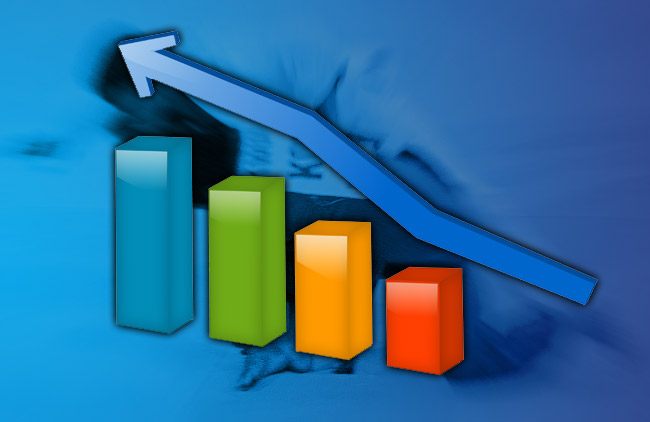 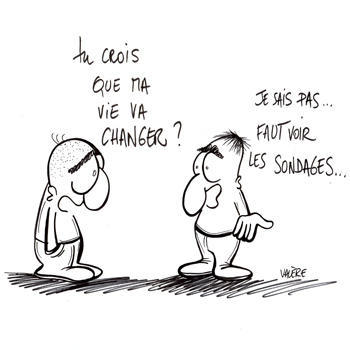 Cahier de projet FBCUn « bon » sondagePlan du projetÉtape 1 : Expérimentons un sondageSondage : êtes-vous tolérant?Résultat :       %Résultat des questions neutres     %Résultat des questions biaisées    %Selon les résultats obtenus, croyez-vous que le sondage reflète votre degré de tolérance? Oui ou non Pourquoi? ____________________________________________________________________________________________________________________________________________________________________________________Est-ce que la formulation des questions du sondage à favorisé des résultats erronés?____________________________________________________________________________________________________________________________________________________________________________________________________________________________________________________________________________________________________________________________________________________________________________________________________________________________Étape 2 : Construction de sondagesChacun d’entre vous doit élaborer des questions à choix multiples sur ce que les élèves pensent des règlements à l’éducation des adultes.Premier sujet : L’utilisation des technologies en classe (Ipod, mp3, cellulaire, etc.) 1ère question :2e question :3e question :4e question :Recherche des sources de biais et correction des questionsSource de biais Q1 : ______________________________________________________________________________Correction : _____________________________________________________________________________________Source de biais Q2 : _____________________________________________________________________________Correction : _____________________________________________________________________________________Source de biais Q3 : ______________________________________________________________________________Correction : _____________________________________________________________________________________Source de biais Q4 : _____________________________________________________________________________Correction : ____________________________________________________________________________________Choix des questions avec et sans biais pour le sujet 1Q1 sans biais:Choix de réponse :	a)	b)	c)	d)Q1 avec biais style permissif:Choix de réponse :	a)	b)	c)	d)Q1 avec biais style directif:Choix de réponse :	a)	b)	c)	d)Q2 sans biais:Choix de réponse :	a)	b)	c)	d)Q2 avec biais style permissif:Choix de réponse :	a)	b)	c)	d)Q2 avec biais style directif:Choix de réponse :	a)	b)	c)	d)Q3 sans biais:Choix de réponse :	a)	b)	c)	d)Q3 avec biais style permissif:Choix de réponse :	a)	b)	c)	d)Q3 avec biais style directif:Choix de réponse :	a)	b)	c)	d)Q4 sans biais:Choix de réponse :	a)	b)	c)	d)Q4 avec biais style permissif:Choix de réponse :	a)	b)	c)	d)Q4 avec biais style directif:Choix de réponse :	a)	b)	c)	d)Deuxième sujet : La présence en classe (Respect des heures de cours, sorties de classe, % d’absences, etc.)1ère question :2e question :3e question :4e question :Recherche des sources de biais et correction des questionsSource de biais Q1 : ______________________________________________________________________________Correction : _____________________________________________________________________________________Source de biais Q2 : _____________________________________________________________________________Correction : _____________________________________________________________________________________Source de biais Q3 : ______________________________________________________________________________Correction : _____________________________________________________________________________________Source de biais Q4 : _____________________________________________________________________________Correction : ____________________________________________________________________________________Choix des questions avec et sans biais pour le sujet 2Q1 sans biais:Choix de réponse :	a)	b)	c)	d)Q1 avec biais style permissif:Choix de réponse :	a)	b)	c)	d)Q1 avec biais style directif:Choix de réponse :	a)	b)	c)	d)Q2 sans biais:Choix de réponse :	a)	b)	c)	d)Q2 avec biais style permissif:Choix de réponse :	a)	b)	c)	d)Q2 avec biais style directif:Choix de réponse :	a)	b)	c)	d)Q3 sans biais:Choix de réponse :	a)	b)	c)	d)Q3 avec biais style permissif:Choix de réponse :	a)	b)	c)	d)Q3 avec biais style directif:Choix de réponse :	a)	b)	c)	d)Q4 sans biais:Choix de réponse :	a)	b)	c)	d)Q4 avec biais style permissif:Choix de réponse :	a)	b)	c)	d)Q4 avec biais style directif:Choix de réponse :	a)	b)	c)	d)Troisième sujet : Les règles de vie (cohabitation, tenue vestimentaire, cigarette, comportements, consommation, etc.)1ère question :2e question :3e question :4e question :Recherche des sources de biais et correction des questionsSource de biais Q1 : ______________________________________________________________________________Correction : _____________________________________________________________________________________Source de biais Q2 : _____________________________________________________________________________Correction : _____________________________________________________________________________________Source de biais Q3 : ______________________________________________________________________________Correction : _____________________________________________________________________________________Source de biais Q4 : _____________________________________________________________________________Correction : ____________________________________________________________________________________Choix des questions avec et sans biais pour le sujet 2Q1 sans biais:Choix de réponse :	a)	b)	c)	d)Q1 avec biais style permissif:Choix de réponse :	a)	b)	c)	d)Q1 avec biais style directif:Choix de réponse :	a)	b)	c)	d)Q2 sans biais:Choix de réponse :	a)	b)	c)	d)Q2 avec biais style permissif:Choix de réponse :	a)	b)	c)	d)Q2 avec biais style directif:Choix de réponse :	a)	b)	c)	d)Q3 sans biais:Choix de réponse :	a)	b)	c)	d)Q3 avec biais style permissif:Choix de réponse :	a)	b)	c)	d)Q3 avec biais style directif:Choix de réponse :	a)	b)	c)	d)Q4 sans biais:Choix de réponse :	a)	b)	c)	d)Q4 avec biais style permissif:Choix de réponse :	a)	b)	c)	d)Q4 avec biais style directif:Choix de réponse :	a)	b)	c)	d)Construction des questions quantifiablesQ1 sujet 1 :Choix de réponse :	a)	b)	c)	d)Q2 sujet 2 :Choix de réponse :	a)	b)	c)	d)Q3 sujet 3 :Choix de réponse :	a)	b)	c)	d)Étape 3 : Élaboration du sondage1) Formation des équipes (3 sondages = 3 équipes)Nom des membres de mon équipe :______________________________________________	______________________________________________	______________________________________________	______________________________________________	______________________________________________En équipe, vous allez attribuer un pourcentage à chacun des sujets auxquels vous accordez le plus d’importance.2) Répartition des questions à écrire en ligneÉtape 4 : Analyse des résultats1) Chaque équipe compile les résultats de son sondageMon sondage :Les résultats obtenus sujet 1 :Les résultats obtenus sujet 2:Les résultats obtenus sujet 3 :Les résultats obtenus questions générales :Maintenant que vous avez compilé les résultats, utiliser le fichier Excel pour les illustrer à l’aide de graphiques.Imprimer les graphiques et apposer-les dans votre guide.2) Analyse des résultatsQu’est-ce qui ressort des résultats de votre sondage?Est-ce que les élèves semblent tous du même avis?Si votre sondage contenait des biais, est-ce que ceux-ci semblent avoir influencé les résultats?__________________________________________________________________________________________________________________________________________________________________________________________________________________________________________________________________________________________________________________________________________________________________________________________________________________________________________________________________________________________________________________________________________________________________________________________________________________________________________________________________________________________________________________________________________________________________________________________________________________________________________________________________________________________________________________________________________________________________________________________________________________________________________________________________________________________________________________________________________________________________________________________________________________________________________________________________________________________________________________________________________________________________________________________________________________________________________________________________________________________________3) Comparaison des résultats des divers sondagesEst-ce que la perception des règlements est la même dans tous les sondages? Pourquoi?___________________________________________________________________________________________________________________________________________________________________________________________________________________________________________________________________________________________________________________________________________________________________________________________________________________________________________________________________________________________________________________________________________________________________________________________________________________________________________________________________________________________________________________________________________________________________________________________________________________________________________________________________________________________________________________________________________________________________________________________________________________________________________________________________________________________________________________________________________________________________________________________________________________________________________________________________________________________________________________________________________________________________________________________Étape 5 : LA pondération des résultats1) Reprenons les pourcentages que vous avez établis à l’étape 4. 2) Maintenant, reprenons les résultats des questions quantifiées des trois sondages.Résultat Sujet 1 :Résultat Sujet 2 :Résultat Sujet 3 :Est-ce que les élèves de notre centre d’éducation des adultes sont plutôt en accord? oui ou nonRésultat obtenu pour la satisfaction :Résultat des autres équipes :Est-ce que les résultats obtenus sont les mêmes ou non? Et pourquoi?__________________________________________________________________________________________________________________________________________________________________________________________________________________________________________________________________________________________________________________________________________________________________________________________________________________________________________________________________________________________________________________________________________________________________________________________________________________________________________3) En groupe, bâtissons le modèle mathématique qui ressort de cet exercice.Modèle mathématique de mon équipe :____________________________________________________________________________________________________________________________________________________________________________________________________________________________________________________________________________________________________________________________________________________________________________________________________________________________Résultat obtenu à l’aide de mon modèle :____________________________________________________________________________________________________________________________________________________________________________________________________________________________________________________________________________________________________________________________________________________________________________________________________________________________Comparaison des sondages :____________________________________________________________________________________________________________________________________________________________________________________________________________________________________________________________________________________________________________________________________________________________________________________________________________________________Étape 6 : Bilan et retourQu’est-ce que je comprends d’un biais? Quels sont les effets d’un biais sur un sondage?À votre avis, est-ce que tous les sondages sont fiables?________________________________________________________________________________________________________________________________________________________________________________________________________________________________________________________________________________________________________________________________________________________________________________________________________________________________________________________________________________________________________________________________________________________________________________________________________________________________________________________________________________________________________________________________________________________________________________________________________________________________________________________________________________________________________________________________________________________________________________________________________________________________________________________________________________________________________________________________________________________________________________________________________________________________________________________________________________________________________________________________________________________________________________________________________________________________________________________________________________________________________________________________________________________________________________________________________________________________________________________________________________________________________________Qu’est-ce que je comprends d’un modèle mathématique?________________________________________________________________________________________________________________________________________________________________________________________________________________________________________________________________________________________________________________________________________________________________________________________________________________________________________________________________________________________________________________________________________________________________________________________________________________________________________________________________________________________________________________________________________________________________________________________________________________________________________________________Projet  le SondageProjet  le SondageProjet  le SondageObjectif(s)Amener l’élève à :Déterminer les impacts des biais dans un sondageAvoir un regard critique sur un sujetDéterminer les impacts des biais dans un sondageAvoir un regard critique sur un sujetÉléments du PFEQDGFCitoyenneté Éléments du PFEQCTRaisonner avec logique Exercer son sens critique et éthiqueAgir avec méthodeExercer sa créativitéCommuniquerCoopérerÉléments du PFEQCDProduction de distributions statistiquesInterprétation de distributions statistiquesProduction de modèles algébriques Détermination de valeurs inconnues à l’aide de modèles algébriquesÉléments du PFEQConcepts mobilisésProduire un sondageAnalyser et qualifier les résultatsIllustrer les résultats à l’aide de graphiqueProduire un modèle algébrique pour illustrer la satisfaction générale des élèvesRessourcesGuide de l’élèveGoogle docExcelGuide de l’élèveGoogle docExcelÉtapes de réalisationÉtapes de réalisation1Expérimentation d’un sondage.2Construction d’un sondage sans biais et de deux sondages biaisés3Élaboration des sondages 4Analyse des résultats5Pondération des résultats6Bilan et retourSujetPourcentageL’utilisation des technologies en classeLa présence en classeLes règles de vieTotal100%NomsChoix des questionsa)b)c)d)Q1Q2Q3Q4Q5a)b)c)d)Q1Q2Q3Q4Q5a)b)c)d)Q1Q2Q3Q4Q5a)b)c)d)Q1Q2Q3SujetPourcentageL’utilisation des technologies en classeLa présence en classeLes règles de vieTotal100%